В.А. Жуковский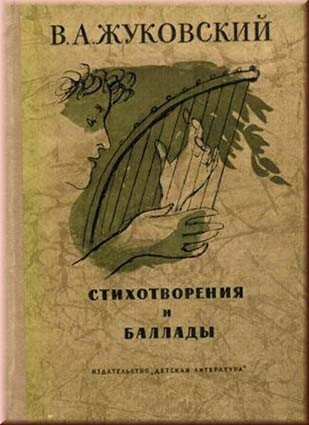 «Светлана»В 1773 году Готфрид Бюргер пишет свою балладу «Ленора» и становится основоположником этого жанра в Германии. Жуковского заинтересовывает его произведение, он делает три перевода книги. В первых двух опытах писатель стремится к более национальной адаптации баллады. Это проявляется даже в изменении имени главной героини: в 1808 году Жуковский даёт ей имя Людмила, а в 1812 – Светлана. Во втором переложении автор делает переработку сюжета на русской почве. Позднее, в 1831 году, Жуковский создаёт третий, максимально приближенный к оригиналу вариант баллады «Ленора».Жуковский посвятил балладу «Светлана» своей племяннице и крестнице А.А. Протасовой, это был свадебный подарок: девушка выходила замуж за его друга А. Воейкова.Краткое содержание - https://briefly.ru/zhukovsky/svetlana/ Полный текст - http://rushist.com/index.php/rus-literature/4558-zhukovskij-svetlana-chitat-onlajn-polnostyu Аудиокнига - http://prochtu.ru/uslishu.php?avtor=531&kniga=3 Буктрейлер - https://www.youtube.com/watch?v=DPSg_kAKNYk Анализ произведения - https://goldlit.ru/zhukovsky/1146-svetlana-analiz Характеристика героев - http://lit-helper.com/p_Svetlana_harakteristika_obraza_Svetlana Онлайн-тест: https://onlinetestpad.com/ru/test/32476-test-po-ballade-v-a-zhukovskogo-svetlana                        http://kupidonia.ru/viktoriny/viktorina-po-ballade-zhukovskogo-svetlana                        http://obrazovaka.ru/test/po-biografii-zhukovskogo-s-otvetami.html«Невыразимое»В центральный период своего творчества Жуковский задумывается о вопросах искусства, размышляет о вечной теме — поэта и поэзии. В это время он выступает как просветитель при дворе и является наставником Александра Второго. Деятельность, требующая умения искусно рассуждать и объяснять, призывает поэта обратиться к философской лирике. Так, в августе 1819 года он создаёт одно из самых полемичных своих стихотворений – «Невыразимое». История создания элегии восходит к посланию императрице «Подробный отчёт о луне», где автор признаётся, что «лишь тень её [луны] одну» был способен изобразить в стихах. Предположительно, «Отчёт…» создан в июне 1819 года по заказу Марии Фёдоровны. Жуковский не таил, что не испытывал особенного вдохновения во время написания заказного стихотворения. Возможно, именно этот случай заставил его задуматься о своём творческом методе, послужив импульсом к сочинению элегии «Невыразимое».Полный текст - https://rustih.ru/vasilij-zhukovskij-nevyrazimoe/ Аудиокнига - https://teatr.audio/zhukovskiy-vasiliy-nevyrazimoe Анализ произведения - http://libaid.ru/katalog/zh/zhukovskij-vasilij/3500-analiz-stikhotvoreniya-nevyrazimoe-zhukovskogo-v-a «Море»Свою знаменитую элегию «Море» В.А. Жуковский создал в 1822 году — в зрелый период его творчества. К этому времени поэт уже не обращается к мотивам сентиментализма, а развивает именно романтическую идеологию. Стихотворение «Море» занимает центральное место в творчестве автора, оно становится эталоном русского романтизма.Стихотворение «Море» посвящено Марии Протасовой. Жуковский питал нежные чувства к этой девушке, но жениться на ней не мог. Дело в том, что мать Маши Е. А. Протасова была двоюродной сестрой писателя, она считала родство дочери и её кузена слишком близким, чтобы дать разрешение на брак. Боль от этого разочарования отразилась на всём творчестве поэта.Полный текст - https://rustih.ru/vasilij-zhukovskij-more/ Аудиокнига - https://teatr.audio/zhukovskiy-vasiliy-more Анализ произведения - http://lit-helper.com/p_Analiz_stihotvoreniya_More_Jukovskogo_V_A Биография автора - http://rushist.com/index.php/literary-articles/4410-zhukovskij-vasilij-andreevich-biografiya Виртуальный русский музей  «Василий Жуковский» - http://rusmuseumvrm.ru/data/mediateka/vasiliy_zhukovskiy/index.php 